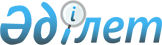 Об определении границ морского порта, включая акваторию морского порта КурыкПостановление акимата Мангистауской области от 19 декабря 2019 года № 283. Зарегистрировано Департаментом юстиции Мангистауской области 23 декабря 2019 года № 4065.
      В соответствии с законами Республики Казахстан от 23 января 2001 года "О местном государственном управлении и самоуправлении в Республике Казахстан", от 17 января 2002 года "О торговом мореплавании" акимат Мангистауской области ПОСТАНОВЛЯЕТ:
      1. Определить границы морского порта, включая акваторию морского порта Курык согласно приложению к настоящему постановлению. 
      2. Государственному учреждению "Управление пассажирского транспорта и автомобильных дорог Мангистауской области" (Ережепов Б.К.) обеспечить государственную регистрацию настоящего постановления в органах юстиции, его официальное опубликование в Эталонном контрольном банке нормативных правовых актов Республики Казахстан и средствах массовой информации, размещение на интернет-ресурсе акимата Мангистауской области. 
      3. Контроль за исполнением настоящего постановления возложить на заместителя акима Мангистауской области Аккулова Н.К.
      4. Настоящее постановление вступает в силу со дня государственной регистрации в органах юстиции и вводится в действие по истечении десяти календарных дней после дня его первого официального опубликования. Границы морского порта, включая акваторию морского порта Курык
      Сноска. Приложение - в редакции постановления акимата Мангистауской области от 02.12.2022 № 235 (вводится в действие по истечении десяти календарных дней после дня его первого официального опубликования).
      1. Границы морского порта Курык определяются в составе земельных участков по нижеследующим координатам: 
      2. Границы акватории морского порта Курык:
      внутренняя акватория морского порта Курык ограничена линией, идущей от точки береговой черты, расположенной на расстоянии 100 метров восточнее от корневой части восточного оградительного мола с координатами 43°09'51,82"N и 51°27'12,18"Е, далее в южном/юго-западном направлении вдоль восточного оградительного мола, мористее от него на расстоянии 100 метров, до южной оконечности восточного оградительного мола с координатами 43°09'23,00"N и 51°26'58,70"Е, далее до южной оконечности западного оградительного мола с координатами 43°09'17,20"N и 51°26'52,10"Е, затем в северо-западном/северном направлении вдоль западного оградительного мола, мористее от него на расстоянии 100 метров, до точки, расположенной в корневой части западного оградительного мола с координатами 43°09'44,70"N и 51°26'12,50"Е, далее в восточном направлении вдоль береговой черты порта, с огибанием автомобильного пирса (причалы №5, №4), вдоль причала №3, с огибанием железнодорожного пирса (причалы №2, №1), вдоль причала судов портового флота до исходной точки с координатами 43°09'51,82"N и 51°27'12,18"Е;
      внешняя акватория морского порта Курык ограничена линией, идущей от точки береговой черты, расположенной на расстоянии 100 метров восточнее от корневой части восточного оградительного мола с координатами 43°09'51,82"N и 51°27'12,18"Е, далее в восточном направлении вдоль побережья залива Александра Бековича-Черкасского до мыса Жыланды с координатами 43°06'03,00"N и 51°39'06,00"Е, включая все гидротехнические сооружения и их акватории, расположенные на данном участке побережья залива, затем далее по прямой линии в западном направлении от мыса Жыланды до мыса Песчаный с координатами 43°09'00,00"N и 51°16'02,00"Е, далее в восточном направлении вдоль побережья залива Александра Бековича-Черкасского от мыса Песчаный до точки береговой черты, расположенной на расстоянии 100 метров западнее от корневой части западного оградительного мола с координатами 43°09'44,70"N и 51°26'12,50"Е, включая все гидротехнические сооружения и их акватории, расположенные на данном участке побережья залива.
      Расшифровка аббревиатур:
      га – гектар;
      АО "НК "ҚТЖ" – акционерное общество "Национальная компания "Қазақстан Темір Жолы";
      ТОО – Товарищество с ограниченной ответственностью.
					© 2012. РГП на ПХВ «Институт законодательства и правовой информации Республики Казахстан» Министерства юстиции Республики Казахстан
				
      Аким Мангистауской области 

С. Трумов
Приложение к постановлению акимата Мангистауской областиот 19 декабря 2019 г.№ 283
№
Право
обладатель
Местораспо
ложение
Кадас
тровый
номер
Пло
щадь, га
Координаты
Координаты
№
Право
обладатель
Местораспо
ложение
Кадас
тровый
номер
Пло
щадь, га
х
у
1
АО "НК "ҚТЖ"
Мангистауская
область,
Каракиянский район,
село Курык,
местность "Сарша"
13-197-001-1982
27,8579
9 535 876,3069
9 535 879,8894
9 536 073,3446
9 536 073,3446
9 536 130,6646
9 536 137,8296
9 536 198,7322
9 536 198,7322
4 781 021,1152
4 782 113,0460
4 782 113,0460
4 782 184,6480
4 782 188,2281
4 781 808,7374
4 781 797,9971
4 781 092,7172
2
АО "НК "ҚТЖ"
Мангистауская
 область,
Каракиянский район,
село Курык
13-197-001-2025
14,9083
9 535 873,9437
9 535 753,1041
9 535 756,7112
9 535 825,2472
9 535 827,0507
9 535 711,6218
9 535 812,6240
9 535 904,6064
9 535 906,4100
9 535 956,9101
9 535 960,5173
9 536 070,5354
9 536 101,2641
9 536 099,3883
9 536 129,0888
9 536 127,8925
9 536 072,8608
9 536 071,6645
9 535 877,8573
9 535 876,1263
9 535 779,3529
4 781 016,5583
4 781 021,9654
4 781 047,1985
4 781 047,1985
4 781 306,7393
4 781 310,3441
4 782 222,6324
4 782 226,2371
4 782 287,5176
4 782 283,9129
4 782 262,2845
4 782 262,8845
4 782 405,3260
4 782 224,6231
4 782 204,7448
4 782 185,6162
4 782 188,0073
4 782 116,2750
4 782 116,2750
4 781 015,6234
4 781 013,1751
3
АО "НК "ҚТЖ"
Мангистауская
 область,
Каракиянский район,
село Курык
13-197-001-2030
7,7225
9 536 001,7699
9 536 158,0680
9 536 228,5427
9 536 177,5522
9 536 140,7456
9 536 071,3074
4 782 263,3276
4 783 246,0439
4 783 238,4364
4 782 739,8909
4 782 744,6755
4 782 263,1395
4
АО "НК "ҚТЖ"
Мангистауская
область,
Каракиянский район,
село Курык
13-197-001-2031
1,6721
9 536 157,5993
9 536 169,7617
9 536 189,7520
9 536 195,1836
9 536 286,1630
9 536 271,2261
9 536 233,2048
4 783 277,1498
4 783 381,6765
4 783 346,3070
4 783 423,6554
4 783 555,2836
4 783 423,6554
4 783 268,9584
5
АО "НК "ҚТЖ"
Мангистауская
область,
Каракиянский район,
село Курык
13-197-001-2028
13,8797
9 538 714,9783
9 538 803,8603
9 538 837,6799
9 538 892,3116
9 538 892,7452
9 538 992,0361
9 538 989,8682
9 539 075,7180
9 539 080,4874
9 539 253,4877
9 539 375,9292
9 539 654,8615
9 539 838,6455
9 540 739,3885
9 540 981,9704
9 541 049,0563
9 540 928,9411
9 540 935,4934
9 541 124,2353
9 541 810,5644
9 541 813,0913
9 538 670,1593
4 784 151,8296
4 784 164,3824
4 784 196,8794
4 784 205,5453
4 784 197,3127
4 784 200,7791
4 784 213,3446
4 784 224,6103
4 784 203,8122
4 784 212,4780
4 784 218,5442
4 784 261,9289
4 784 327,8114
4 784 460,1518
4 784 471,0116
4 784 481,7736
4 784 504,1529
4 784 526,7358
4 784 493,3065
4 784 605,1539
4 784 586,5788
4 784 104,0278
6
АО "НК "ҚТЖ"
Мангистауская
область,
Каракиянский район,
село Курык
13-197-001-2029
12,9631
9 538 623,6713
9 541 978,7166
9 542 028,2738
9 542 043,3421
9 541 981,4017
9 541 811,6185
9 541 519,9181
9 541 512,9861
9 540 937,0948
9 540 943,1234
9 540 373,0466
9 540 321,5882
9 540 372,5866
9 540 351,7908
9 540 294,5253
9 540 177,3528
9 540 169,3028
9 539 622,6665
9 539 429,3328
9 538 609,1575
4 784 074,9149
4 784 600,1730
4 784 617,9579
4 784 620,9580
4 784 598,3884
4 784 565,5265
4 784 516,7907
4 784 511,8746
4 784 412,7698
4 784 377,5995
4 784 287,6764
4 784 190,0736
4 783 874,4183
4 783 871,7368
4 784 226,7245
4 784 208,1772
4 784 256,6684
4 784 168,6144
4 784 164,3635
4 784 035,0730
7
АО "НК "ҚТЖ"
Мангистауская
область,
Мунайлинский район, от железнодорожной станции "Ер-сай" до "Паромного комплекса" 
13-203-011-302
8,4180
9 536 286,5181
9 536 329,0637
9 536 372,1956
9 536 455,8007
9 536 498,8388
9 536 561,1136
9 536 607,9976
9 536 635,9848
9 536 808,2050
9 542 026,9486
9 541 978,4148
9 539 800,1425
9 539 705,7258
9 538 259,7450
9 538 192,2258
9 538 143,3256
9 537 976,7767
9 537 924,3916
9 537 882,0599
9 537 440,1166
9 536 827,4896
9 536 722,6541
9 536 640,1019
9 536 547,4980
9 536 466,4287
9 536 456,8559
9 536 328,8467
9 536 273,1406
4 783 560,7098
4 783 614,2134
4 783 641,2605
4 783 706,8927
4 783 733,2672
4 783 762,1600
4 783 780,4872
4 783 789,0168
4 783 822,3879
4 784 618,5466
4 784 599,7553
4 784 249,6666
4 784 241,6937
4 784 017,3958
4 784 004,9751
4 783 999,4684
4 783 975,0606
4 783 964,3187
4 783 960,6612
4 783 897,7528
4 783 800,2424
4 783 789,8206
4 783 776,4172
4 783 739,8000
4 783 694,0043
4 783 672,0655
4 783 552,2981
4 783 438,3604
8
ТОО "SEMURG INVEST"
Мангистауская область,
Каракиянский район, село Курык, местность "Сарша"
13-197-001-2353
1,4601041
9 536 236,893
9 536 293,393
9 536 293,393 9 536 236,893
4 781 015,460
4 781 015,460
4 780 747,811
4 780 766,258
9
ТОО
"ЕР САЙ
Каспиан
Контрактор"
Мангистауская область, Каракиянский район, село Курык, 
мыс Песчаный
13-197-003-308
16,7768
9 548 951,809 9 548 139,349 9 548 169,306 9 548 662,207 9 548 694,607 9 549 091,499
4 783 553,678 4 783 475,364 4 783 253,089 4 782 912,852 4 783 139,560 4 783 199,670